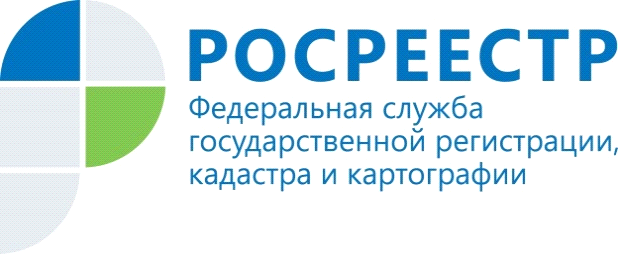 С начала года в Управлении Росреестра по Красноярскому краю снизили кадастровую стоимость объектов недвижимости на 31 млн. рублейВ Управлении Росреестра по Красноярскому краю подвели итоги работы Комиссии по рассмотрению споров о кадастровой стоимости недвижимости за 1 квартал 2021 года.В 1 квартале 2020 года в Комиссию поступило 40 заявлений в отношении 157 объектов недвижимости, из них не приняты к рассмотрению 25 заявлений. Комиссия рассмотрела 21 заявление, из них 11 – поступили в Комиссию в 2020 году. По 16 заявлениям Комиссией приняты решения об отказе в пересмотре кадастровой стоимости объектов недвижимости, решение в пользу заявителей принято по 5 заявлениям – об установлении кадастровой стоимости 81 земельного участка в размере их рыночной стоимости. В результате суммарная кадастровая стоимость объектов недвижимости была снижена более чем на 31 млн. рублей. Управление Росреестра по Красноярскому краю обращает внимание заявителей на следующее: В соответствии со статьей 24.18 Федерального закона от 29.07.1998 №135-ФЗ «Об оценочной деятельности в Российской Федерации»  заявление о пересмотре кадастровой стоимости может быть подано в Комиссию в период с даты внесения в Единый государственный реестр недвижимости результатов  (далее – ЕГРН) определения кадастровой стоимости по дату внесения в ЕГРН результатов определения кадастровой стоимости, полученных при проведении очередной государственной кадастровой оценки.В 2020 году на территории Красноярского края проведена очередная государственная кадастровая оценка земель населенных пунктов по состоянию на 01.01.2020 года в соответствии со статьей 16 Федерального закона от 03.07.2016 №237-ФЗ  «О государственной кадастровой оценке» (далее – Закон № 237-ФЗ).Полученные результаты утверждены постановлением Правительства Красноярского края от 03.11.2020 № 766-п «Об утверждении результатов определения кадастровой стоимости земельных участков в составе земель населенных пунктов Красноярского края»  и  внесены в ЕГРН в декабре 2020 года.Комиссия по рассмотрению споров о результатах определения кадастровой стоимости при Управлении Росреестра по Красноярскому краю не уполномочена рассматривать заявления об оспаривании кадастровой стоимости, определенной в рамках Закона №237-ФЗ.В связи с тем, что в Красноярском крае  комиссия по рассмотрению споров о результатах определения кадастровой стоимости в рамках  Закона  №237-ФЗ не  создана, оспаривание кадастровой стоимости земельных участков в составе земель населенных пунктов, в настоящее время  возможно только в судебном порядке. Информация о работе Комиссии при Управлении Росреестра по Красноярскому краю размещена на сайте Росреестра: https://rosreestr.gov.ru/site/activity/kadastrovaya-otsenka/Пресс-службаУправления Росреестра по Красноярскому краю: тел.: (391)2-226-756е-mail: pressa@r24.rosreestr.ruсайт: https://www.rosreestr.gov.ru «ВКонтакте» http://vk.com/to24.rosreestr«Instagram»:rosreestr_krsk24